                                                                                                                                                                                                        О Т К Р Ы Т О Е    А К Ц И О Н Е Р Н О Е     О Б Щ Е С Т В О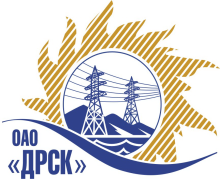 		Протокол выбора победителяг. Благовещенск, ул. Шевченко, 28ПРЕДМЕТ ЗАКУПКИ:Закрытый  запрос цен на право заключения договора на выполнение работ:  Закупка 452 раздел 2.1.1. «Выполнение проектно-изыскательских, строительно-монтажных и пуско-наладочных работ по объектам распределительных сетей территории обслуживаемой в ведении РЭС СП СЭС для нужд филиала ОАО «ДРСК» «Хабаровские ЭС»: Лот № 6 – «Технологическое присоединение к электрической сети ОАО «ДРСК» потребителей с заявленной мощностью до 15 кВт  по адресу: Хабаровский край, г. Комсомольск-на-Амуре; г. Амурск; Амурский район  (ПИР, СМР)».Планируемая стоимость закупки в соответствии с ГКПЗ:   2 064 601,000 руб. без учета НДСФорма голосования членов Закупочной комиссии: очная.ПРИСУТСТВОВАЛИ:На заседании присутствовали 6 членов Закупочной комиссии 2 уровня. ВОПРОСЫ, ВЫНОСИМЫЕ НА РАССМОТРЕНИЕ ЗАКУПОЧНОЙ КОМИССИИ: 1.	О признании предложений соответствующими условиям закупки.2.	О ранжировке предложений Участников закупки.  Выбор победителя.РАССМАТРИВАЕМЫЕ ДОКУМЕНТЫ:Протокол рассмотрения предложений с заявками участников. Предложения участников.ВОПРОС 1 «О признании предложений соответствующими условиям закупки»ОТМЕТИЛИ:Предложения участников ООО «Высотник», ОАО «Востоксельэлектросетьстрой» признаются соответствующим условиям закупки. Предлагается принять данные предложения к дальнейшему рассмотрению.ВОПРОС 2 «О ранжировке предложений Участников закупки. Выбор победителя»ОТМЕТИЛИ:В соответствии с требованиями и условиями, предусмотренными извещением о закупке и Закупочной документацией, предлагается ранжировать предложения следующим образом: На основании вышеприведенной ранжировки предложений предлагается признать Победителем Участника, занявшего первое место, а именно: ООО «Высотник» г. Хабаровск, на общую сумму – 2 064 426,00 руб. (НДС не предусмотрен). Сроки выполнения работ: начало с момента заключения договора, окончание 31.01.2014 г. Условия оплаты: Без аванса. Текущие платежи выплачиваются Заказчиком (ежемесячно или за этап) в течение 30 календарных дней с момента подписания актов выполненных работ обеими сторонами. Окончательная оплата производится в течение 30 календарных дней со дня подписания акта ввода в эксплуатацию. Настоящая заявка имеет правовой статус оферты и действует до 31 декабря 2013 г.РЕШИЛИ:Признать предложения участников ООО «Высотник», ОАО «Востоксельэлектросетьстрой» соответствующими условиям закупкиУтвердить ранжировку:1 место: ООО «Высотник»2 место: ОАО «Востоксельэлектросетьстрой»Признать Победителем Участника, занявшего первое место, а именно: ООО «Высотник» г. Хабаровск, на общую сумму – 2 064 426,00 руб. (НДС не предусмотрен). Сроки выполнения работ: начало с момента заключения договора, окончание 31.01.2014 г. Условия оплаты: Без аванса. Текущие платежи выплачиваются Заказчиком (ежемесячно или за этап) в течение 30 календарных дней с момента подписания актов выполненных работ обеими сторонами. Окончательная оплата производится в течение 30 календарных дней со дня подписания акта ввода в эксплуатацию. Настоящая заявка имеет правовой статус оферты и действует до 31 декабря 2013 г.ДАЛЬНЕВОСТОЧНАЯ РАСПРЕДЕЛИТЕЛЬНАЯ СЕТЕВАЯ КОМПАНИЯУл.Шевченко, 28,   г.Благовещенск,  675000,     РоссияТел: (4162) 397-359; Тел/факс (4162) 397-200, 397-436Телетайп    154147 «МАРС»;         E-mail: doc@drsk.ruОКПО 78900638,    ОГРН  1052800111308,   ИНН/КПП  2801108200/280150001№ 548/УТПиР-ВП«      » ноября 2013 годаМесто в ранжировкеНаименование и адрес участникаЦена заявки, руб. без учета НДСИные существенные условия1 местоООО «Высотник» г. Хабаровск2 064 426,00НДС не предусмотрен. Сроки выполнения работ: начало с момента заключения договора, окончание 31.01.2014 г. Условия оплаты: Без аванса. Текущие платежи выплачиваются Заказчиком (ежемесячно или за этап) в течение 30 календарных дней с момента подписания актов выполненных работ обеими сторонами. Окончательная оплата производится в течение 30 календарных дней со дня подписания акта ввода в эксплуатацию. Настоящая заявка имеет правовой статус оферты и действует до 31 декабря 2013 г. 2 местоОАО «Востоксельэлектросетьстрой»
г. Хабаровск2 076 786,002 450 607,48 руб. с учетом НДС. Сроки выполнения работ: начало с момента заключения договора, окончание 31.01.2014 г. Условия оплаты: Без аванса. Текущие платежи выплачиваются Заказчиком (ежемесячно или за этап) в течение 30 календарных дней с момента подписания актов выполненных работ обеими сторонами. Окончательная оплата производится в течение 30 календарных дней со дня подписания акта ввода в эксплуатацию.Ответственный секретарь Закупочной комиссии: Моторина  О.А. _______________________________Технический секретарь Закупочной комиссии: Коврижкина Е.Ю.  _______________________________